piątek, 22 maja 2020TEMAT DNIA: Bezcenne skarby.                                                        EDUKACJA POLONISTYCZNAPrzeczytaj  po cichu, a  potem na głos wiersz  Joanny Kulmowej (ćw. pol.-społ. s. 24).Wykonaj ćwiczenie 3 i 4 (ćw. pol.-społ. s.25).Przeczytaj tekst informacyjny o Muzeum Sztuki Dziecka w Warszawie i innych miejscach w Polsce, gdzie dzieci mogą rozwijać swoje talenty plastyczne (podr. pol.-społ. s.54-55).                                                 EDUKACJA MATEMATYCZNO-PRZYRODNICZAPodobnie jak wczoraj, rozwiąż łamigłówkę matematyczną, a dowiesz się co będzie tematem lekcji: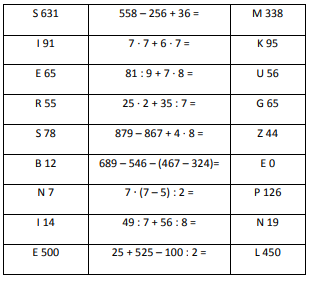 Obejrzyj filmik o jednostkach długości:https://www.youtube.com/watch?v=38eizON3FOgPrzeczytaj zadania1-3 (podr. mat.-przyr. s.57).  Uzupełnij ćwiczenia 1-2 (ćw. mat.-przyr. na s.65).W zeszycie w kratkę zapisz: 1000 metrów to 1 kilometr1000 m = 1 km Pół kilometra to 500 metrów Ćwierć kilometra to 250 metrówDla chętnych- zmierz długość tych przedmiotów i zapisz w zeszycie. 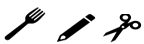                                       EDUKACJA PLASTYCZNO-MUZYCZNAPosłuchaj piosenki o Układzie Słonecznym i narysuj dowolną techniką jedną z planet.https://www.youtube.com/watch?v=yxVMhKt-cvI    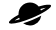 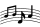                                                                                          Miłego weekendu.  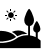                                                 JĘZYK ANGIELSKIWitajcie!Tym razem proponuję zadania odgadywania harcerskich odznak. Nasz bohater z rozdziału 6 zdobył następujące odznaki. Popatrz na rysunek i napisz:Look at my badges  – Spójrz na moje odznaki.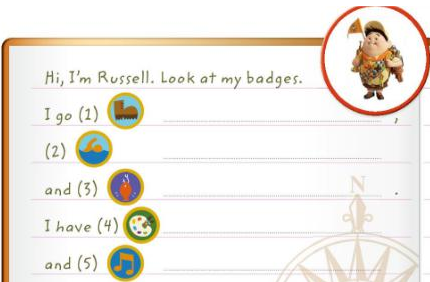 A teraz zaprojektuj własną odznakę i napisz, co przedstawia.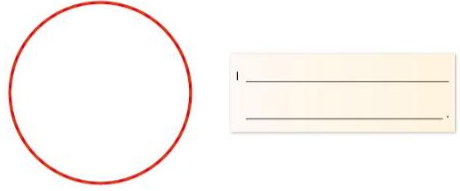 I na koniec jeszcze jedno zadanie...  Z okazji zbliżającego się Dnia Matki rozwiążcie rebus. Powstałe w ten sposób hasło, to  życzenia dla mamy, które możecie powiedzieć  po angielsku, możecie też pokolorować kwiatki i wyciąć wraz z życzeniami dla mamy.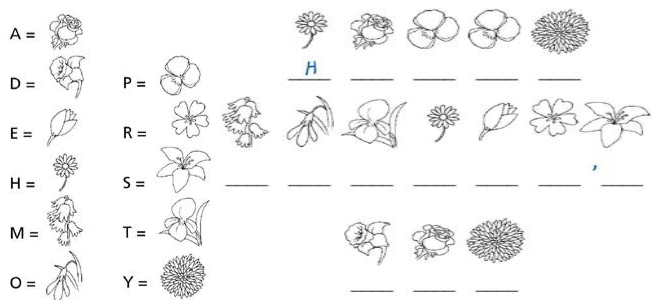 